      						AIX 15 Octobre 2021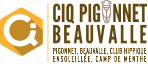 	PROCURATION pour Assemblée Générale du 2 Novembre 2021Je soussigné : Mr/Mme   ……………………………………………………………………demeurant ………………………………….……………………………….donne pouvoir à Mr/Mme…………………………………………………..demeurant : …………………………………………………………………pour me représenter à l’assemblée générale ordinaire du CIQ Pigonnet Beauvalle du 2 Novembre 2021 chargée de donner quitus au bureau sortant, de procéder à son renouvellement ou à tout vote soumis à l’assemblée.       Porter la mention « BON POUR POUVOIR », dater et signer. 